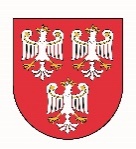 Starosta OlkuskiStarosta OlkuskiWydział Polityki Społecznej i PromocjiWydział Polityki Społecznej i PromocjiWNIOSEKWNIOSEKWNIOSEKo wpis zmian do Ewidencji Stowarzyszeń Zwykłycho wpis zmian do Ewidencji Stowarzyszeń Zwykłycho wpis zmian do Ewidencji Stowarzyszeń ZwykłychData:Data:WNIOSKODAWCA WNIOSKODAWCA WNIOSKODAWCA Przedstawiciel/Zarząd Stowarzyszenia:Przedstawiciel/Zarząd Stowarzyszenia:Adres siedziby Stowarzyszenia:Adres siedziby Stowarzyszenia:DANE STOWARZYSZENIA ZWYKŁEGODANE STOWARZYSZENIA ZWYKŁEGODANE STOWARZYSZENIA ZWYKŁEGONazwa Stowarzyszenia Zwykłego:Nazwa Stowarzyszenia Zwykłego:Adres siedziby Stowarzyszenia:Adres siedziby Stowarzyszenia:Nr telefonu:Nr telefonu:Adres e-mail:Adres e-mail:Nr faksu:Nr faksu:Adres do korespondencji:Adres do korespondencji:ZAKRES ZMIANY DANYCHZAKRES ZMIANY DANYCHZAKRES ZMIANY DANYCH Zmiana regulaminu Zmiana przedstawiciela/składu zarządu Zmiana organu kontroli wewnętrznej Zmiana siedziby Stowarzyszenia Zmiana regulaminu Zmiana przedstawiciela/składu zarządu Zmiana organu kontroli wewnętrznej Zmiana siedziby Stowarzyszenia Zmiana regulaminu Zmiana przedstawiciela/składu zarządu Zmiana organu kontroli wewnętrznej Zmiana siedziby StowarzyszeniaData obowiązywania zmiany:Data obowiązywania zmiany:ZAŁĄCZNIKIZAŁĄCZNIKIZAŁĄCZNIKI Protokół z zebrania wraz z podjętymi uchwałami Regulamin działalności (oryginał) Lista obecności Inne, jakie: Protokół z zebrania wraz z podjętymi uchwałami Regulamin działalności (oryginał) Lista obecności Inne, jakie: Protokół z zebrania wraz z podjętymi uchwałami Regulamin działalności (oryginał) Lista obecności Inne, jakie:OBOWIĄZEK INFORMACYJNYOBOWIĄZEK INFORMACYJNYOBOWIĄZEK INFORMACYJNYOświadczam, że zapoznałam/łem się i akceptuję zapisy zawarte w Obowiązku Informacyjnym, publikowanym na stronie internetowej www.sp.olkusz.pl w sekcji RODO oraz dostępnym w Wydziale Polityki Społecznej i Promocji Starostwa Powiatowego w Olkuszu przy ul. Mickiewicza 2.Oświadczam, że zapoznałam/łem się i akceptuję zapisy zawarte w Obowiązku Informacyjnym, publikowanym na stronie internetowej www.sp.olkusz.pl w sekcji RODO oraz dostępnym w Wydziale Polityki Społecznej i Promocji Starostwa Powiatowego w Olkuszu przy ul. Mickiewicza 2.Oświadczam, że zapoznałam/łem się i akceptuję zapisy zawarte w Obowiązku Informacyjnym, publikowanym na stronie internetowej www.sp.olkusz.pl w sekcji RODO oraz dostępnym w Wydziale Polityki Społecznej i Promocji Starostwa Powiatowego w Olkuszu przy ul. Mickiewicza 2.Podpis wnioskodawcy:Podpis wnioskodawcy: